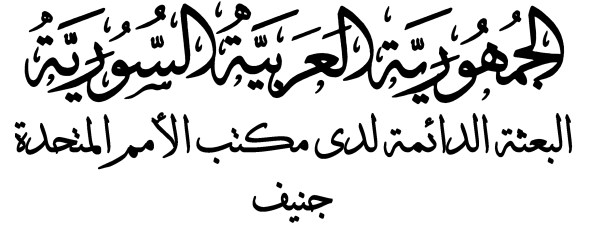 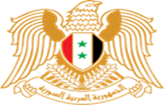 بيان السفير حيدر علي أحمدالمندوب الدائم للجمهورية العربية السورية لدى مكتب الأمم المتحدة والمنظمات الدولية الأخرى في جنيف الجولة الرابعة من آلية المراجعة الدورية الشاملة – الدورة 43جلسة المراجعة الدورية الشاملة لدولة الإمارات العربية المتحدةStatement by H. E. Ambassador Haydar Ali AhmadAmbassador Permanent Representative of the Syrian Arab Republic to the United Nations Office and other International Organizations in GenevaUPR – 43rd Session1-12 May 2023Review of the United Arab Emiratesشــــــــــــكراً،نرحب بوفد دولة الإمارات العربية المتحدة  الشقيقة الموقر برئاسة السيدة شما سهيل فارس غانم المزروعي، وزيرة تنمية المجتمع، ونشكر الوفد على العرض القيم حول أبرز الإنجازات التي تعكس إرادة سياسية قوية في مواصلة مسيرة حماية وتعزيز حقوق الإنسان على الصعيد الوطني. لا تنفصل هذه الجهود عن سرعة استجابة الإمارات في مد يد العون لشعوب العالم في مواجهة تداعيات الطوارئ الصحية والكوارث الطبيعية لتُقدم نموذجاً مضيئاً لروح التضامن الإنساني. ونُشيد بدورها الريادي على المستوى الإقليمي في مجال مواجهة التغير المناخي ونوصي:1. مواصلة الجهود الوطنية نحو تعزيز تنفيذ أهداف التنمية المستدامــة 2030 لا سيما الهدف 13 المعني بالعمل المناخـي. 2. مواصلة الجهود الرامية لضمان الحد من الانبعاثات الكربونية، وذلك من خلال تنفيذ المبادرة الاستراتيجية للحياد المناخي 2050. ختاماً نتمنى للإمارات العربية المتحدة دوام التقدم والنجاح في مسيرة حماية وتعزيز حقوق الإنسان.Thank you, Mr. President.We welcome the distinguished delegation of the brotherly State of the United Arab Emirates, headed by Ms. Shamma Sohail Faris Ghanem Al MAZRUI, Minister of Community Development, and thank them for the presentation on the most important achievements that reflect a strong political will to continue the process of protecting and promoting human rights at the national level. These efforts are inseparable from the speed of the UAE's response in extending a helping hand to the peoples of the world in facing the repercussions of health emergencies and natural disasters to present a shining example of the spirit of human solidarity. We commend the pioneering role of the United Arab Emirates at the regional level in combating climate change, and we recommend:1.  Continue national efforts to strengthen the implementation of the 2030 Sustainable Development Goals, especially Goal 13 on climate action.2. Continue efforts to ensure the reduction of carbon emissions, through the implementation of the 2050 strategic initiative to achieve climate neutrality. In conclusion, we wish the United Arab Emirates continued progress and success in the process of protecting and promoting human rights.